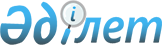 О реорганизации республиканского государственного учреждения "Национальный музей Республики Казахстан" Министерства культуры и спорта Республики КазахстанПостановление Правительства Республики Казахстан от 31 декабря 2014 года № 1439.
      Правительство Республики Казахстан ПОСТАНОВЛЯЕТ:
      1. Реорганизовать республиканское государственное учреждение "Национальный музей Республики Казахстан" Министерства культуры и спорта Республики Казахстан путем преобразования в республиканское государственное казенное предприятие "Национальный музей Республики Казахстан" Министерства культуры и спорта Республики Казахстан (далее – предприятие).
      2. Определить:
      1) уполномоченным органом соответствующей отрасли в отношении предприятия Министерство культуры и спорта Республики Казахстан;
      2) основным предметом деятельности предприятия деятельность в сфере культуры.
      3. Министерству культуры и спорта Республики Казахстан в установленном законодательством порядке обеспечить:
      1) представление на утверждение в Комитет государственного имущества и приватизации Министерства финансов Республики Казахстан устава предприятия;
      2) государственную регистрацию предприятия в органах юстиции;
      3) принятие иных мер, вытекающих из настоящего постановления.
      4. Утвердить прилагаемые изменения и дополнения, которые вносятся в некоторые решения Правительства Республики Казахстан.
      5. Настоящее постановление вводится в действие со дня его подписания. Изменения и дополнения, которые вносятся
в некоторые решения Правительства Республики Казахстан
      1. Утратил силу постановлением Правительства РК от 28.08.2015 № 683.
      2. Утратил силу постановлением Правительства РК от 31.12.2015 № 1193 (вводится в действие с 01.01.2016).
      3. В постановлении Правительства Республики Казахстан от 15 апреля 2008 года № 339 "Об утверждении лимитов штатной численности министерств и иных центральных исполнительных органов с учетом численности их территориальных органов и подведомственных им государственных учреждений":
      в лимитах штатной численности министерств и иных центральных исполнительных органов с учетом численности их территориальных органов и подведомственных им государственных учреждений, утвержденных указанным постановлением:
      в разделе 3:
      в строке "Министерство культуры и спорта Республики Казахстан с учетом подведомственных ему государственных учреждений, в том числе:" цифры "2937" заменить цифрами "2406";
      в строке "государственные учреждения, подведомственные Министерству культуры и спорта Республики Казахстан, в том числе:" цифры "2651" заменить цифрами "2120";
      подпункт 9) исключить.
      4. Утратил силу постановлением Правительства РК от 04.10.2023 № 865.


					© 2012. РГП на ПХВ «Институт законодательства и правовой информации Республики Казахстан» Министерства юстиции Республики Казахстан
				
Премьер-Министр
Республики Казахстан
К. МасимовУтверждены
постановлением Правительства
Республики Казахстан
от 31 декабря 2014 года № 1439